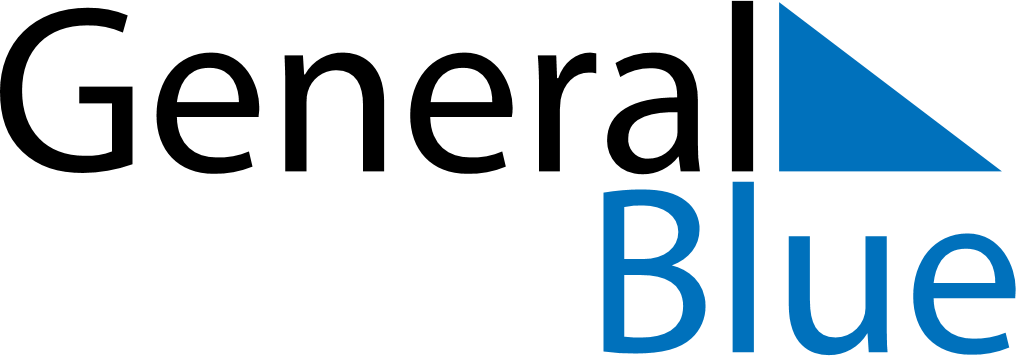 June 2024June 2024June 2024June 2024June 2024June 2024June 2024Kiuruvesi, North Savo, FinlandKiuruvesi, North Savo, FinlandKiuruvesi, North Savo, FinlandKiuruvesi, North Savo, FinlandKiuruvesi, North Savo, FinlandKiuruvesi, North Savo, FinlandKiuruvesi, North Savo, FinlandSundayMondayMondayTuesdayWednesdayThursdayFridaySaturday1Sunrise: 3:16 AMSunset: 11:06 PMDaylight: 19 hours and 49 minutes.23345678Sunrise: 3:14 AMSunset: 11:08 PMDaylight: 19 hours and 54 minutes.Sunrise: 3:12 AMSunset: 11:11 PMDaylight: 19 hours and 59 minutes.Sunrise: 3:12 AMSunset: 11:11 PMDaylight: 19 hours and 59 minutes.Sunrise: 3:09 AMSunset: 11:13 PMDaylight: 20 hours and 3 minutes.Sunrise: 3:07 AMSunset: 11:16 PMDaylight: 20 hours and 8 minutes.Sunrise: 3:06 AMSunset: 11:18 PMDaylight: 20 hours and 12 minutes.Sunrise: 3:04 AMSunset: 11:20 PMDaylight: 20 hours and 16 minutes.Sunrise: 3:02 AMSunset: 11:22 PMDaylight: 20 hours and 20 minutes.910101112131415Sunrise: 3:00 AMSunset: 11:24 PMDaylight: 20 hours and 23 minutes.Sunrise: 2:59 AMSunset: 11:26 PMDaylight: 20 hours and 26 minutes.Sunrise: 2:59 AMSunset: 11:26 PMDaylight: 20 hours and 26 minutes.Sunrise: 2:58 AMSunset: 11:28 PMDaylight: 20 hours and 30 minutes.Sunrise: 2:56 AMSunset: 11:29 PMDaylight: 20 hours and 32 minutes.Sunrise: 2:55 AMSunset: 11:31 PMDaylight: 20 hours and 35 minutes.Sunrise: 2:55 AMSunset: 11:32 PMDaylight: 20 hours and 37 minutes.Sunrise: 2:54 AMSunset: 11:33 PMDaylight: 20 hours and 39 minutes.1617171819202122Sunrise: 2:53 AMSunset: 11:34 PMDaylight: 20 hours and 41 minutes.Sunrise: 2:53 AMSunset: 11:35 PMDaylight: 20 hours and 42 minutes.Sunrise: 2:53 AMSunset: 11:35 PMDaylight: 20 hours and 42 minutes.Sunrise: 2:52 AMSunset: 11:36 PMDaylight: 20 hours and 43 minutes.Sunrise: 2:52 AMSunset: 11:37 PMDaylight: 20 hours and 44 minutes.Sunrise: 2:52 AMSunset: 11:37 PMDaylight: 20 hours and 45 minutes.Sunrise: 2:52 AMSunset: 11:37 PMDaylight: 20 hours and 45 minutes.Sunrise: 2:53 AMSunset: 11:38 PMDaylight: 20 hours and 44 minutes.2324242526272829Sunrise: 2:53 AMSunset: 11:37 PMDaylight: 20 hours and 44 minutes.Sunrise: 2:54 AMSunset: 11:37 PMDaylight: 20 hours and 43 minutes.Sunrise: 2:54 AMSunset: 11:37 PMDaylight: 20 hours and 43 minutes.Sunrise: 2:55 AMSunset: 11:37 PMDaylight: 20 hours and 42 minutes.Sunrise: 2:55 AMSunset: 11:36 PMDaylight: 20 hours and 40 minutes.Sunrise: 2:57 AMSunset: 11:36 PMDaylight: 20 hours and 39 minutes.Sunrise: 2:58 AMSunset: 11:35 PMDaylight: 20 hours and 37 minutes.Sunrise: 2:59 AMSunset: 11:34 PMDaylight: 20 hours and 34 minutes.30Sunrise: 3:01 AMSunset: 11:33 PMDaylight: 20 hours and 32 minutes.